Enzymes & Bioprospecting Notesheet C. Kohn, Waterford WI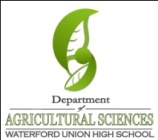 Name: 								 Hour		Date: 					Date Assignment is due:  			  Why late? 						Score: +   ✓ -
			Day of Week	Date 				If your project was late, describe why		
Directions: Use the accompanying PowerPoint (available online) to complete this sheet. This sheet will be due upon the completion of the PowerPoint in class.  These assignments are graded on a +/✓/- scale.Life is 														
What is anabolism? 												
What is catabolism? 												
What is an example of anabolism? 										
What is an example of catabolism? 										
True or false: most chemical reactions occur under widely varying conditions without the input of energy. 
The majority of 						 require 						

and often involves 									 and 

							  in order to 				. 
What is a reactant? 												
What is a product? 												
What is activation energy? 											
What are enzymes? 												

														
Why are enzymes needed by living organisms? 									

														
Without enzymes, the reactions needed for life 									
Enzymes are 				,  or chemicals that 							

														
Enzymes and other kinds of catalysts lower 									

that is 														

and for 														

without 													
What is a substrate? 												

														
True or false: a substrate is just another term for the reactant in an enzymatic reaction. 
How are substrates in an enzymatic reaction like a car going up a mountain? 					

														

														
What do enzymes do in this mountain analogy? 									

														
Enzymes are 				, or 									

							  that are formed through 				

					  of 									
What is macromolecule? 											
What are six examples of functions of proteins in an organism? 

														

														

														
Proteins are often the 								 of an organism.Briefly summarize how a protein is made: 									

														

														
Note: include the following in your answer above: transcription, translations, amino acids, shape, and function.How does a protein obtain its shape? 										
Why is the shape of a protein important? 									
Why is the shape of a protein especially important in the case of an enzyme? 					

														
What is the active site of an enzyme? 										

														
True or false: almost all of the work of an enzyme occurs at the active site. 
How does the shape of the active site regulate and limit which molecules are affected by an enzyme? 		

														
How does temperature affect the function of an enzyme? 							

														
True or false: the higher the temperature, the more effective the protein. Explain: 				

														

														
What does it mean if a protein is denatured? 									
Why is a denatured protein ineffective? 										

														
How does pH affect an enzyme? 										

														
How does the concentration of a substrate affect an enzyme’s function? 					

														
How is lactose a good example of how an enzyme works? 							

														

														
In the case of lactose, what is the enzyme? 			    What is the substrate? 			

 What is/are the products? 									
If someone is lactose intolerant, what is wrong with them? 							
What are the symptoms of lactose intolerance and what causes these symptoms? 				

														

														
Cellulose is a polymer, which is 											
Cellulase is 													
Cellulose has a dense 									 made from chains of 

														
Why does cellulose have to be converted into glucose? Why not just ferment the cellulose? 			

														
How does the fact that cellulose has a crystalline structure make it especially hard to break down? 		

														

														
True or false: without cellulase, you cannot break down cellulose. Explain: 					

														
If we can break down cellulose using materials other than cellulase, why are scientists seeking better sources of 

cellulase? 													
Not only does the hydrolysis of cellulose into glucose represent the 						 

of cellulosic biofuel production, but it can often be the 								

step in this process.
Finding 														

is necessary to make cellulosic ethanol a 									

					potential fuel source.
True or false: one enzyme, cellulase, is necessary to convert cellulose into glucose.   Explain: 			

														
Briefly summarize the function and role of each of the following kinds of cellulase enzymes: 
****
Endoglucanase: 												

														

Substrate acted upon by endoglucanase: 									

Product created by endoglucanase: 										
****
Exoglucanase: 													

														

Substrate acted upon by exoglucanase: 										

Product created by exoglucanase: 										
****
Beta-glucosidases: 												

														

Substrate acted upon by Beta-glucosidases: 									

Product created by Beta-glucosidases:										What is cellobiose? 												
What is a monomer? 												
Why is exoglucanase dependent on the action endoglucanase? 							

														

														
Fill in each blank in the image below. Include a sketch of each substrate in each stage of this process: 
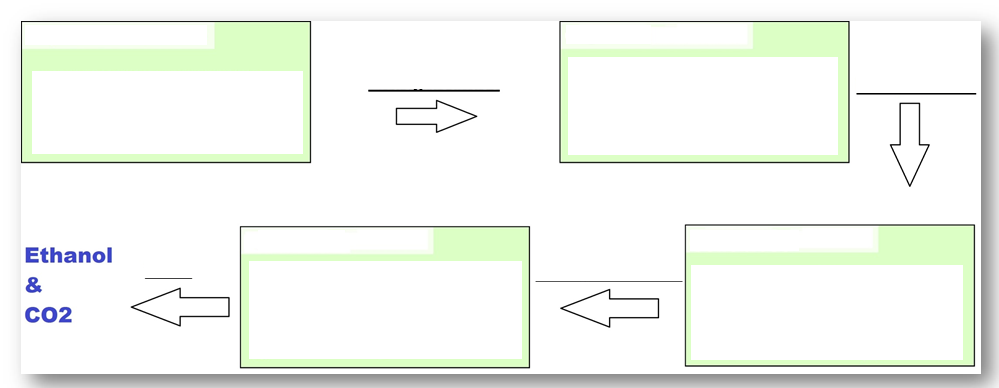 Crystalline cellulose is converted into 										

by 							.  Single-stranded cellulose is converted into 

						 by 								

Cellobiose is converted into 					  by 						

Glucose is converted into 					 by 					.
Briefly summarize how the understanding of cellulase enzymes came about as a result of T reesei. 

														

														

														
How has research of T reesei changed since the original research of the 1950s? 					

														

														
What is bioprospecting? 											

														

														
These products can include 											
Why is bioprospecting vital to the future of cellulosic ethanol? 							

														

														
Briefly provide examples of how bioprospecting was applied to each of the following:

Medicine: 													

														

Engineering: 													

														

Agriculture: 													
Summarize the relationship between leaf cutter ants and their fungus in your own words: 			

														

														
What are three potential discoveries that these ants, their fungus, and their environment might provide?
Hint: what does the fungus do? What happens in the ants’ dumps? How is the ant’s use of antibiotics uniquely valuable? 
1														

2														

3														How does someone start the process of bioprospecting? How would a scientist even know where to begin to look for compounds, species, or substances that might be undiscovered and uniquely valuable to humans? 

														

														
What two factors are most important in an environment when hypothesizing whether or not it would contain beneficial organisms and/or compounds? 

														

														
Briefly summarize the five steps of bioprospecting: 

1														
2														

3														
4														

5														
Once a valuable species or molecular compound has been found, what are three options for making this product available in mass quantities for human use? 
1														
2														

3														



>Unit Wrap-up C. Kohn, Agricultural Sciences - Waterford WI This page is designed to help raise your grade while enabling you to develop skills you will need for after high 
school. You will need to complete every question and blank in order to receive full credit for your notes. Note: if you cannot come up with a strategy to remember a difficult concept on your own, see your instructor for help. What is a topic or concept from this unit that you found to be more challenging? Write or describe below:

														

In the space below, create a mnemonic, rhyme, analogy, or other strategy to help you remember this particular concept: 

														
What is a 2nd topic or concept from this unit that you found to be more challenging? Write or describe below:

														

In the space below, create a mnemonic, rhyme, analogy, or other strategy to help you remember this particular concept: 

														
What is a 3rd topic or concept from this unit that you found to be more challenging? Write or describe below:

														

In the space below, create a mnemonic, rhyme, analogy, or other strategy to help you remember this particular concept: 

														
Circle the most appropriate response. You will only be graded on whether or not you completed this section. 
Circle one: I used my notes outside of class to prepare for the quiz.  		Definitely  –  Yes  –  Sort of  -  NoCircle one: I took extra notes in the margins for very difficult concepts.  	Definitely  –  Yes  –  Sort of  -  NoCircle one: I created a personal strategy for at least three difficult items.  	Definitely  –  Yes  –  Sort of  -  NoCircle one: I was very involved and actively studying during the quiz review.  	Definitely  –  Yes  –  Sort of  -  NoCircle one: I think I will be satisfied with the quiz grade I received this week.  	Definitely  –  Yes  –  Sort of  -  NoCircle one: I might need to meet with the instructor outside of class.  	Definitely  –  Yes  –  Sort of  -  No